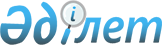 О присвоении наименований безымянным улицам сел Камыстыколь и Конеккеткен Конеккеткенского сельского округа Акжаикского районаРешение исполняющего обязанности акима Конеккеткенского сельского округа Акжаикского района Западно-Казахстанской области от 19 октября 2015 года № 7. Зарегистрировано Департаментом юстиции Западно-Казахстанской области 10 ноября 2015 года № 4139      В соответствии с Законами Республики Казахстан "О местном государственном управлении и самоуправлении в Республике Казахстан" от 23 января 2001 года, "Об административно-территориальном устройстве Республики Казахстан" от 8 декабря 1993 года, с учетом мнения населения сел Камыстыколь, Конеккеткен и на основании заключения Западно-Казахстанской областной ономастической комиссии, исполняющий обязанности акима Конеккеткенского сельского округа РЕШИЛ:

      1. Присвоить безымянным улицам сел Камыстыколь и Конеккеткен Конеккеткенского сельского округа Акжаикского района следующие наименования:

      1) по селу Камыстыколь:

      проектная улица "1" – улица "Достық".

      2) по селу Конеккеткен:

      проектная улица "1" – улица "Ақжайық";

      проектная улица "2" – улица "Бейбітшілік";

      проектная улица "3" – улица "О. Исаев";

      проектная улица "4" – улица "Жағалау";

      проектная улица "5" – улица "Бірлік";

      проектная улица "6" – улица "Ардагерлер".

      2. Главному специалисту аппарата акима Конеккеткенского сельского округа (Нугманова Г.) обеспечить государственную регистрацию данного решения в органах юстиции, его официальное опубликование в информационно-правовой системе "Әділет" и в средствах массовой информации.

      3. Контроль за исполнением данного решения оставляю за собой.

      4. Настоящее решение вводится в действие по истечении десяти календарных дней после дня первого официального опубликования.


					© 2012. РГП на ПХВ «Институт законодательства и правовой информации Республики Казахстан» Министерства юстиции Республики Казахстан
				
      Исполняющий обязанности акима 

      Конеккеткенского сельского округа

У. Кадргалиева
